О внесении изменений в Федеральные авиационные правила 
«Общие правила воздушных перевозок пассажиров, багажа, грузов 
и требования к обслуживанию пассажиров, грузоотправителей, грузополучателей», утвержденные приказом Министерства транспорта Российской Федерации от 28 июня . № 82 В соответствии с пунктом 1 статьи 102 Федерального закона от 19 марта . № 60-ФЗ «Воздушный кодекс Российской Федерации» (Собрание законодательства Российской Федерации, 1997, № 12, ст. 1383; 1999, № 28, ст. 3483; 2004, № 35, 
ст. 3607, № 45, ст. 4377; 2005, № 13, ст. 1078; 2006, № 30, ст. 3290, 3291; 2007, 
№ 1 (ч. I), ст. 29, № 27, ст. 3213, № 46, ст. 5554, № 49, ст. 6075, № 50, ст. 6239, 6244, 6245; 2008, № 29 (ч. I), ст. 3418, № 30 (ч. II), ст. 3616; 2009, № 1, ст. 17, № 29, 
ст. 3616; 2010, № 30, ст. 4014; 2011, № 7, ст. 901, № 15, ст. 2019, 2023, 2024, 
№ 30 (ч. 1), ст. 4590, № 48, ст. 6733, № 50, ст. 7351) п р и к а з ы в а ю:Внести в Федеральные авиационные правила «Общие правила воздушных перевозок пассажиров, багажа, грузов и требования к обслуживанию пассажиров, грузоотправителей, грузополучателей», утвержденные приказом Министерства транспорта Российской Федерации от 28 июня . № 82 (зарегистрирован Минюстом России 27 сентября ., регистрационный № 10186), с изменениями, внесенными приказами Министерства транспорта Российской Федерации 
от 8 октября . № 165 (зарегистрирован Минюстом России 24 декабря ., регистрационный № 12964) и от 25 октября . № 231 (зарегистрирован Минюстом России 14 декабря ., регистрационный № 19174), изменения согласно приложению к настоящему приказу.Министр                                                                                              И.Е. ЛевитинБесфамильный Сергей Викторович (499) 231 68 66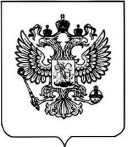 Министерство транспорта Российской Федерации(МИНТРАНС РОССИИ)Министерство транспорта Российской Федерации(МИНТРАНС РОССИИ)Министерство транспорта Российской Федерации(МИНТРАНС РОССИИ)ПРИКАЗПРИКАЗПРИКАЗ___________________________Москва№_________________________